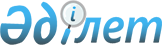 О внесении изменения в решение Экибастузского городского маслихата от 23 января 2018 года № 220/26 "Об утверждении Правил оказания социальной помощи, установления размеров и определения перечня отдельных категорий нуждающихся граждан города Экибастуза"
					
			Утративший силу
			
			
		
					Решение Экибастузского городского маслихата Павлодарской области от 17 февраля 2022 года № 101/16. Зарегистрировано в Министерстве юстиции Республики Казахстан 28 марта 2022 года № 27226. Утратило силу решением Экибастузского городского маслихата Павлодарской области от 13 октября 2023 года № 79/8
      Сноска. Утратило силу решением Экибастузского городского маслихата Павлодарской области от 13.10.2023 № 79/8 (вводится в действие по истечении десяти календарных дней после дня его первого официального опубликования).
      РЕШИЛ:
      1. Внести в решение Экибастузского городского маслихата "Об утверждении Правил оказания социальной помощи, установления размеров и определения перечня отдельных категорий нуждающихся граждан города Экибастуза" от 23 января 2018 года № 220/26 (зарегистрировано в Реестре государственной регистрации нормативных правовых актов под № 5860) следующее изменение:
      приложение к указанному решению изложить в новой редакции согласно приложению к настоящему решению.
      2. Настоящее решение вводится в действие по истечении десяти календарных дней после дня его первого официального опубликования. Правила оказания социальной помощи, установления размеров и определения перечня отдельных категорий нуждающихся граждан города Экибастуза
      1. Настоящие Правила оказания социальной помощи, установления размеров и определения перечня отдельных категорий нуждающихся граждан города Экибастуза (далее - Правила) разработаны в соответствии с постановлением Правительства Республики Казахстан от 21 мая 2013 года № 504 "Об утверждении типовых правил оказания социальной помощи, установления размеров и определения перечня отдельных категорий нуждающихся граждан" (далее – Типовые правила) и определяют порядок оказания социальной помощи, установления размеров и перечня отдельных категорий нуждающихся граждан.  Глава 1. Общие положения
      2. Основные термины и понятия, которые используются в настоящих Правилах:
      1) Государственная корпорация "Правительство для граждан" (далее – уполномоченная организация) – юридическое лицо, созданное по решению Правительства Республики Казахстан для оказания государственных услуг, услуг по выдаче технических условий на подключение к сетям субъектов естественных монополий и услуг субъектов квазигосударственного сектора в соответствии с законодательством Республики Казахстан, организации работы по приему заявлений на оказание государственных услуг, услуг по выдаче технических условий на подключение к сетям субъектов естественных монополий, услуг субъектов квазигосударственного сектора и выдаче их результатов услугополучателю по принципу "одного окна", а также обеспечения оказания государственных услуг в электронной форме, осуществляющее государственную регистрацию прав на недвижимое имущество по месту его нахождения;
      2) специальная комиссия – комиссия, создаваемая решением акима города Экибастуза по рассмотрению заявления лица (семьи), претендующего на оказание социальной помощи, в связи с наступлением трудной жизненной ситуации;
      3) прожиточный минимум – необходимый минимальный денежный доход на одного человека, равный по величине стоимости минимальной потребительской корзины, рассчитываемый республиканским государственным учреждением "Департамент бюро национальной статистики Агентства по стратегическому планированию и реформам Республики Казахстан по Павлодарской области";
      4) праздничные дни – дни национальных и государственных праздников Республики Казахстан;
      5) среднедушевой доход семьи (гражданина) – доля совокупного дохода семьи, приходящаяся на каждого члена семьи в месяц;
      6) трудная жизненная ситуация – ситуация, объективно нарушающая жизнедеятельность гражданина, которую он не может преодолеть самостоятельно;
      7) уполномоченный орган – государственное учреждение "Отдел занятости и социальных программ акимата города Экибастуза";
      8) участковая комиссия – комиссия, создаваемая решениями акима города, поселка, сельского округа для проведения обследования материального положения лиц (семей), обратившихся за социальной помощью и подготовки заключений;
      9) предельный размер – утвержденный максимальный размер социальной помощи.
      3. Для целей настоящих Правил под социальной помощью понимается помощь, предоставляемая местным исполнительным органом (далее – МИО) в денежной форме отдельным категориям нуждающихся граждан (далее - получатели социальной помощи) в случае наступления трудной жизненной ситуации, а также к праздничным дням.
      4. Социальная помощь предоставляется единовременно и (или) периодически (ежемесячно, ежеквартально).
      5. Лицам, указанным в статье 16  Закона Республики Казахстан от 13 апреля 2005 "О социальной защите инвалидов в Республике Казахстан" и в подпункте 2) статьи 10, в подпункте 2) статьи 11, в подпункте 2) статьи 12, в подпункте 2) статьи 13 Закона Республики Казахстан от 6 мая 2020 года "О ветеранах" (далее – Закон "О ветеранах"), социальная помощь оказывается в порядке, предусмотренном настоящими Правилами. Глава 2. Порядок определения перечня категорий получателей социальной помощи и установления размеров социальной помощи
      6. Социальная помощь к праздничным дням оказывается единовременно следующим категориям граждан:
      1) Международный женский день - 8 марта:
      многодетные матери, являющиеся получателями государственной адресной социальной помощи – 5 (пять) месячных расчетных показателей (далее - МРП);
      2) Праздник единства народа Казахстана - 1 мая:
      граждане, признанные в судебном либо ином установленном законом Республики Казахстан "О реабилитации жертв политических репрессий" порядке жертвами политических репрессий или пострадавшими от политических репрессий – 10 (десять) МРП;
      герои Социалистического Труда, кавалеры ордена Славы трех степеней, Трудовой Славы трех степеней – 10 (десять) МРП;
      лица, удостоенные званий "Қазақстанның Еңбек Ері", "Халық қаһарманы" - 10 (десять) МРП;
      3) День защитника Отечества - 7 Мая:
      военнослужащие Республики Казахстан, принимавшие участие в качестве миротворцев в международной миротворческой операции в Ираке – 150 000 (сто пятьдесят тысяч) тенге;
      военнослужащие Республики Казахстан, выполнявшие задачи согласно межгосударственным договорам и соглашениям по усилению охраны границы Содружества Независимых Государств на таджикско-афганском участке – 150 000 (сто пятьдесят тысяч) тенге;
      семьи военнослужащих, погибших (умерших) при прохождении воинской службы в мирное время – 150 000 (сто пятьдесят тысяч) тенге;
      4) День Победы - 9 мая:
      участники Великой Отечественной войны, а именно военнослужащие, проходившие службу в воинских частях, штабах и учреждениях, входивших в состав действующей армии и флота в период Великой Отечественной войны, а также во время других боевых операций по защите бывшего Союза Советских Социалистических Республик (далее – Союза ССР), партизаны и подпольщики Великой Отечественной войны –1 000 000 (один миллион) тенге;
      инвалиды Великой Отечественной войны, а именно военнослужащие действующей армии и флота, партизаны и подпольщики Великой Отечественной войны, а также рабочие и служащие, ставшие инвалидами вследствие ранения, контузии, увечья или заболевания, полученных в период Великой Отечественной войны на фронте, в районе военных действий, на прифронтовых участках железных дорог, сооружениях оборонительных рубежей, военно-морских баз и аэродромов - 1 000 000 (один миллион) тенге;
      военнослужащие, ставшие инвалидами вследствие ранения, контузии, увечья, полученных при защите бывшего Союза ССР, исполнении иных обязанностей воинской службы в другие периоды, или вследствие заболевания, связанного с пребыванием на фронте, а также при прохождении воинской службы в Афганистане или других государствах, в которых велись боевые действия - 100 000 (сто тысяч) тенге;
      лица начальствующего и рядового состава органов государственной безопасности бывшего Союза ССР и органов внутренних дел, ставшие инвалидами вследствие ранения, контузии, увечья, полученных при исполнении служебных обязанностей, либо вследствие заболевания, связанного с пребыванием на фронте или выполнением служебных обязанностей в государствах, в которых велись боевые действия - 100 000 (сто тысяч) тенге;
      несовершеннолетние узники концлагерей, гетто и других мест принудительного содержания, созданных фашистами и их союзниками в период Второй мировой войны - 60 000 (шестьдесят тысяч) тенге;
      граждане, работавшие в период блокады в городе Ленинграде на предприятиях, в учреждениях и организациях города и награжденные медалью "За оборону Ленинграда" или знаком "Житель блокадного Ленинграда" - 60 000 (шестьдесят тысяч) тенге;
      лица, ставшие инвалидами вследствие катастрофы на Чернобыльской атомной электростанции и других радиационных катастроф и аварий на объектах гражданского или военного назначения, ядерных испытаний, и их дети, инвалидность которых генетически связана с радиационным облучением одного из родителей - 150 000 (сто пятьдесят тысяч) тенге;
      лица, принимавшие участие в ликвидации последствий катастрофы на Чернобыльской атомной электростанции в 1986 - 1987 годах, других радиационных катастроф и аварий на объектах гражданского или военного назначения, а также участвовавшие непосредственно в ядерных испытаниях – 150 000 (сто пятьдесят тысяч) тенге;
      военнослужащие, а также лица начальствующего и рядового состава органов внутренних дел и государственной безопасности бывшего Союза ССР, принимавшие участие в урегулировании межэтнического конфликта в Нагорном Карабахе - 150 000 (сто пятьдесят тысяч) тенге;
      лица, награжденные орденами и медалями бывшего Союза ССР за самоотверженный труд и безупречную воинскую службу в тылу в годы Великой Отечественной войны - 30 000 (тридцать тысяч) тенге;
      лица, проработавшие (прослужившие) не менее шести месяцев с 22 июня 1941 года по 9 мая 1945 года и не награжденные орденами и медалями бывшего Союза ССР за самоотверженный труд и безупречную воинскую службу в тылу в годы Великой Отечественной войны - 30 000 (тридцать тысяч) тенге;
      семьи военнослужащих, партизан, подпольщиков, лиц, указанных в статьях 4, 5, 6 Закона "О ветеранах", погибших (пропавших без вести) или умерших в результате ранения, контузии или увечья, полученных при защите бывшего Союза ССР, исполнении иных обязанностей воинской службы (служебных обязанностей), или вследствие заболевания, связанного с пребыванием на фронте - 10 (десять) МРП;
      семьи лиц, погибших при ликвидации последствий катастрофы на Чернобыльской атомной электростанции и других радиационных катастроф и аварий на объектах гражданского или военного назначения - 150 000 (сто пятьдесят тысяч) тенге;
      семьи умерших вследствие лучевой болезни или умерших инвалидов, а также граждан, смерть которых в установленном порядке связана с воздействием катастрофы на Чернобыльской атомной электростанции и других радиационных катастроф и аварий на объектах гражданского или военного назначения и ядерных испытаний - 150 000 (сто пятьдесят тысяч) тенге;
      супруга (супруг) умершего инвалида Великой Отечественной войны или лица, приравненного по льготам к инвалидам Великой Отечественной войны, а также супруга (супруг) умершего участника Великой Отечественной войны, партизана, подпольщика, гражданина, награжденного медалью "За оборону Ленинграда" или знаком "Жителю блокадного Ленинграда", признававшихся инвалидами в результате общего заболевания, трудового увечья и других причин (за исключением противоправных), которые не вступали в повторный брак - 60 000 (шестьдесят тысяч) тенге;
      лица из числа участников ликвидации последствий катастрофы на Чернобыльской атомной электростанции в 1988 – 1989 годах, эвакуированные (самостоятельно выехавшие) из зон отчуждения и отселения в Республику Казахстан, включая детей, которые на день эвакуации находились во внутриутробном состоянии - 150 000 (сто пятьдесят тысяч) тенге;
      военнообязанные, призывавшиеся на учебные сборы и направлявшиеся в Афганистан в период ведения боевых действий – 150 000 (сто пятьдесят тысяч) тенге;
      военнослужащие автомобильных батальонов, направлявшиеся в Афганистан для доставки грузов в эту страну в период ведения боевых действий – 150 000 (сто пятьдесят тысяч) тенге;
      военнослужащие летного состава, совершавшие вылеты на боевые задания в Афганистан с территории бывшего Союза ССР – 150 000 (сто пятьдесят тысяч) тенге;
      семьи военнослужащих, погибших (пропавших без вести) или умерших вследствие ранения, контузии, увечья, заболевания, полученных в период боевых действий в Афганистане или других государствах, в которых велись боевые действия – 150 000 (сто пятьдесят тысяч) тенге;
      рабочие и служащие, направлявшиеся на работу в Афганистан в период с 1 декабря 1979 года по декабрь 1989 года и другие страны, в которых велись боевые действия - 150 000 (сто пятьдесят тысяч) тенге;
      рабочие и служащие, обслуживавшие советский воинский контингент в Афганистане, получившие ранения, контузии или увечья либо награжденные орденами и медалями бывшего Союза ССР за участие в обеспечении боевых действий - 150 000 (сто пятьдесят тысяч) тенге;
      военнослужащие Советской Армии, Военно-Морского Флота, Комитета государственной безопасности, лица начальствующего и рядового состава Министерства внутренних дел бывшего Союза ССР (включая военных специалистов и советников), которые в соответствии с решениями правительственных органов бывшего Союза ССР принимали участие в боевых действиях на территории других государств – 150 000 (сто пятьдесят тысяч) тенге;
      5) День Конституции Республики Казахстан - 30 августа:
      семьи, воспитывающие детей - инвалидов до 18 лет - 20 (двадцать) МРП;
      инвалиды, дети - инвалиды, обучающиеся в колледжах Республики Казахстан на платной основе - 30 (тридцать) МРП;
      инвалиды, дети - инвалиды, обучающиеся в высших учебных заведениях Республики Казахстан на платной основе - 60 (шестьдесят) МРП;
      6) День Первого Президента Республики Казахстан – 1 декабря:
      инвалиды первой и второй группы - 5 (пять) МРП;
      дети-инвалиды до 18 лет - 5 (пять) МРП;
      граждане, достигшие пенсионного возраста, получающие минимальный размер пенсии и (или) пособия или ниже минимального размера пенсии и (или) пособия - 2 (два) МРП;
      граждане от 80 лет и более (старше), получающие минимальный размер пенсии и (или) пособия или ниже минимального размера пенсии и (или) пособия - 3 (три) МРП.
      7. Социальная помощь отдельным категориям нуждающихся граждан при наступлении трудной жизненной ситуации оказывается единовременно и (или) периодически (ежемесячно, ежеквартально) следующим категориям граждан:
      1) гражданам (семьям), пострадавшим вследствие стихийного бедствия или пожара по месту возникновения стихийного бедствия или пожара, без учета среднедушевого дохода - единовременная выплата в предельном размере 100 (сто) МРП - на основании заявления с приложением документов, указанных в подпунктах 1), 3) пункта 13 Типовых правил. Срок обращения за социальной помощью – в течение шести месяцев с момента наступления трудной жизненной ситуации;
      2) лицам (семьям), признанным находящимся в трудной жизненной ситуации, в том числе из-за ограничения жизнедеятельности вследствие социально значимых заболеваний и заболеваний, представляющих опасность для окружающих: 
      лицам, страдающим злокачественным новообразованием состоящим на диспансерном учете - единовременная выплата в размере 10 (десять) МРП - на основании заявления с приложением документов, указанных в подпунктах 1), 3) пункта 13  Типовых правил;
      лицам, страдающим злокачественным новообразованием состоящим на диспансерном учете на проезд в размере фактической стоимости проездных билетов в коммунальное государственное предприятие на праве хозяйственного ведения "Павлодарский областной онкологический диспансер" управления здравоохранения Павлодарской области, акимата Павлодарской области и обратно к месту постоянного проживания (кроме такси) - ежемесячно без учета среднедушевого дохода - на основании заявления с приложением документов, указанных в подпунктах 1), 3) пункта 13 Типовых правил;
      лицам, находящимся на амбулаторном лечении с болезнью туберкулезом - ежемесячно без учета среднедушевого дохода в размере 10 (десять) МРП - на основании списков, предоставляемых поликлиниками города Экибастуза;
      лицам, инфицированным вирусом иммунодефицита человека (далее – ВИЧ) состоящим на диспансерном учете - единовременная выплата в размере 10 (десять) МРП - на основании списка, предоставляемого Экибастузским отделением коммунального государственного казенного предприятия "Павлодарский областной центр по профилактике и борьбе со СПИДом" управления здравоохранения Павлодарской области, акимата Павлодарской области;
      родителям или иным законным представителям детей ВИЧ, состоящих на диспансерном учете- ежемесячно без учета среднедушевого дохода в 2 (двух) кратном размере величины прожиточного минимума, установленного Законом Республики Казахстан о республиканском бюджете на соответствующий финансовый год;
      3) лицам, освободившимся из мест лишения свободы - единовременная выплата в размере 10 (десять) МРП - на основании списков государственного учреждения "Управление полиции города Экибастуза департамента полиции Павлодарской области Министерства внутренних дел Республики Казахстан";
      4) студентам, получившим социальную помощь на обучение до срока завершения учебы - единовременная выплата по фактической стоимости обучения - на основании списка уполномоченного органа;
      5) студентам, получившим социальную помощь на обучение до срока завершения учебы на проживание, питание и проезд к месту жительства на период обучения - ежемесячно без учета среднедушевого дохода в размере 10 (десять) МРП - на основании списка уполномоченного органа;
      6) для категорий, указанных в статье 5, в абзаце 9 подпункта 1) статьи 6, в подпункте 3) статьи 8 Закона "О ветеранах" на санаторно - курортное лечение - единовременная выплата в размере 50 (пятьдесят) МРП - на основании заявления с приложением документов, указанных в подпунктах 1), 3) пункта 13 Типовых правил;
      7) для категорий, указанных в статье 5, в абзаце 9 подпункта 1) и абзаце 6 подпункта 2) статьи 6, в подпункте 3) статьи 8 Закона "О ветеранах" на зубопротезирование - единовременная выплата в размере 25 (двадцать пять) МРП - на основании заявления с приложением документов, указанных в подпунктах 1), 3) пункта 13 Типовых правил;
      8) инвалидам первой группы, детям - инвалидам на проезд, проживание и питание сопровождающего лица на санаторно - курортное лечение - единовременная выплата в размере 55 (пятьдесят пять) МРП - на основании заявления с приложением документов, указанных в подпунктах 1), 3) пункта 13 Типовых правил;
      9) инвалидам для подготовки к зональным, республиканским, международным соревнованиям - единовременная выплата в размере 15 (пятнадцать) МРП - на основании списка уполномоченного органа;
      10) женщинам - инвалидам, вставшим на учет в сроке беременности до 12 недель, без учета среднедушевого дохода - единовременная выплата в размере 20 (двадцать) МРП - на основании заявления с приложением документов, указанных в подпунктах 1), 3) пункта 13 Типовых правил;
      11) женщинам из малообеспеченных семей со среднедушевым доходом, не превышающим величины прожиточного минимума, вставшим на учет в сроке беременности до 12 недель - единовременная выплата в размере 20 (двадцать) МРП - на основании заявления с приложением документов, указанных в подпунктах 1), 2), 3) пункта 13 Типовых правил;
      12) инвалидам, имеющим несовершеннолетних детей, без учета среднедушевого дохода - единовременная выплата в размере 5 (пять) МРП - на основании заявления с приложением документов, указанных в подпунктах 1), 3) пункта 13 Типовых правил;
      13) студентам из числа детей, оставшихся без попечения родителей, детей-сирот обучающихся в колледжах города Экибастуза на проезд на внутригородском пассажирском транспорте - ежемесячно без учета среднедушевого дохода в размере 2 (два) МРП - на основании заявления с приложением документов, указанных в подпунктах 1), 3) пункта 13 Типовых правил;
      14) гражданам, со среднедушевым доходом, не превышающим величины прожиточного минимума, попавшим в трудную жизненную ситуацию в связи с длительной болезнью более одного месяца, болезнью, требующей оперативного вмешательства, перенесшим срочную или плановую хирургическую операцию - единовременная выплата в размере 15 (пятнадцать) МРП - на основании заявления с приложением документов, указанных в подпунктах 1), 2), 3) пункта 13 Типовых правил;
      15) для категорий, указанных в статье 4 Закона "О ветеранах" на оздоровление - ежеквартальная выплата в размере 20 (двадцать) МРП - на основании списка, предоставленной уполномоченной организацией;
      16) для категорий, указанных в статье 5, в абзацах 7, 8, 9 подпункта 1) и абзацах 3, 6 подпункта 2) статьи 6, подпунктах 2), 3), 4), 5) статьи 8 Закона "О ветеранах" на оздоровление - ежеквартальная выплата в размере 10 (десять) МРП - на основании списка, предоставленной уполномоченной организацией; Глава 3. Порядок оказания социальной помощи, основания для прекращения и возврата предоставляемой социальной помощи
      8. Порядок оказания социальной помощи, основания для прекращения и возврата предоставляемой социальной помощи определены в соответствии с пунктами 12-27 Типовых правил. Глава 4. Заключительное положение
      9. Мониторинг и учет предоставления социальной помощи проводит уполномоченный орган с использованием базы данных автоматизированной информационной системы "Е-Собес".
					© 2012. РГП на ПХВ «Институт законодательства и правовой информации Республики Казахстан» Министерства юстиции Республики Казахстан
				
      Секретарь Экибастузского городского маслихата 

Б. Куспеков
Приложение
к решению Экибастузского
городского маслихата
от 17 февраля 2022 года
№ 101/16Утверждены
решением Экибастузского
городского маслихата от
"23" января 2018 года
№ 220/26